Obecná ustanoveníNa základě ustanovení § 30, odst. 1) zákona č. 561/2004 Sb. o předškolním, základním středním, vyšším odborném a jiném vzdělávání (školský zákon) v platném znění vydávám jako statutární orgán školy tuto směrnici. Směrnice vychází ze zákona č. 499/2004 Sb. o archivnictví a spisové službě a o změně některých zákonů, z vyhlášky č. 259/2012 Sb. o podrobnostech výkonu spisové služby a je součástí organizačního řádu školy1. Úvodní ustanovení:1.1. Tento spisový řád se vztahuje na činnost Masarykovy základní školy Velký Osek, okres Kolín.1.2. Spisový a skartační řád vychází ze zákona o archivnictví č. 499/2004 Sb. o archivnictví a spisové službě a jeho prováděcí vyhlášky č. 259/2012 Sb. o podrobnostech výkonu spisové služby.1.3. Spisový a skartační řád upravuje výkon spisové služby, který představuje zajištění odborné správy dokumentů došlých a vzešlých z činnosti Masarykovy základní školy Velký Osek, zahrnující jejich řádný příjem, evidenci, rozdělování, oběh, vyřizování, vyhotovování, podepisování, odesílání, ukládání a vyřazování ve skartačním řízení.1.4. Za dokumenty pro účely tohoto spisového a skartačního řádu se považují veškeré písemné, obrazové, zvukové elektronické a jiné záznamy, ať již v podobě analogové či digitální, které vznikly z činnosti školy, nebo jí byly doručeny.1.5. Veškeré písemnosti týkající se téže věci tvoří spis.1.6. Součástí spisového a skartačního řádu je spisový a skartační plán, který obsahuje seznam typů dokumentů roztříděných do věcných skupin s vyznačenými spisovými znaky, skartačními znaky a skartačními lhůtami.1.7. Základní povinnosti organizace:povinnost umožnit výběr dokumentů ve skartačním řízení na základě zpracovaného skartačního návrhuspisová služba je vedena v listinné podoběpříjem dokumentů jak v listinné tak v elektronické podobě je evidován v podacím deníkudokumenty jsou evidovány vždy za časové období – kalendářní rokdokumenty jsou označovány číslem jednacím  MZS/pořadové číslo/kalendářní rokveškeré dokumenty týkající se jedné věci tvoří spisdokumenty jsou rozdělovány dle spisového řádu při zařazení dokumentu se přidělí spisový znak, skartační znak a označí skartační lhůtou  v evidenci dokumentů se zaznamená způsob vyřízení dokumentuorganizace řádně vyhotovuje dokumentyvyřízené dokumenty se podepisují a užívá se úředních razítek v souladu se spisovým řádem původce; přílohou spisového a skartačního řádu je evidence úředních razítek dokumenty se odesílají prostřednictvím sekretariátum)  vyřízené dokumenty se ukládají ve spisovně dle vlastního spisového plánu                     organizace vyřazuje dokumenty včetně úředních razítek, kterým uplynula skartační lhůta, ve skartačním řízení ve spolupráci s příslušným archivemorganizace vede evidenci uložených dokumentů a spisů vč. jejich názvů, spisových znaků, skartačních znaků a skartačních lhůt2. Příjem a evidence analogových dokumentů:2.1. Přijímání dokumentů Podání doručená škole přebírá sekretariát, který je povinen převzít písemnosti adresované škole nebo jejím pracovníkům, a to i v případě nevyplacené zásilky. Sekretariát potvrzuje příjem poštovních zásilek dle ustanovení poštovního řádu. 2.2. Dokumenty lze přijmout v případě nutnosti i mimo sekretariát. Podání lze učinit i ústně či po telefonu. V takovém případě je nutné dokument či ústní podání bezodkladně zaevidovat.2.3. Dokumenty se evidují v podacím deníku. Účetní materiály, které mají samostatnou evidenci, se přijímají zvlášť a vedou se ve vlastní evidenci.2.4. Při osobně předávaných podáních se potvrdí příjem podpisem adresáta na opise podání.2.5. Pracovnice sekretariátu je povinna překontrolovat:a) počet zásilek a správnost údajů v dodacích dokladech pošty, b) zda jsou zásilky adresovány škole, c) zda nejsou obaly a uzávěry zásilek poškozené.2.6.  Podací deník, je kniha vytvořená ze svázaných a očíslovaných listů tiskopisů, označená názvem původce, pro něhož je vedena, rokem, v němž je užívána, a počtem všech listů; evidence se zabezpečuje proti odcizení, ztrátě, pozměňování, neoprávněnému nebo nahodilému přístupu, zničení nebo neoprávněnému zpracování údajů, jakož i proti jinému zneužití. Zápisy v listinné evidenci dokumentů se provádí srozumitelně, přehledně, čitelně a způsobem zaručujícím jejich trvanlivost. Chybný zápis se škrtne způsobem zaručujícím čitelnost zápisu i po provedení škrtu. V případě potřeby se chybný zápis doplní správným zápisem.2.7. Přijaté zásilky se rozdělí na:a) zásilky soukromé, přímo předávané adresátům, které se neotvírají a neevidují (za soukromou je považována ta zásilka, u které je jméno pracovníka uvedeno bez označení školy nebo před jejím názvem) 
b) zásilky, které se neprotokolují: časopisy, pozvánky, brožury a letáky.c) zásilky dále zpracovávané, které se předají ředitelce školy, která je dále roztřídí na určené místo jednotlivým pracovníkům školyDokumenty, které z hlediska činnosti původce nemají úřední charakter, nepodléhají evidenci. Charakteristika takových dokumentů: nejsou určeny konkrétní osobě, jde o nevyžádanou obchodní nabídku či sdělení, jde o hromadné reklamní akce, není znám původce. Dokumenty jsou rozdělovány na základě znalostí pracovních náplní a kompetencí jednotlivých vedoucích a ostatních pracovníků školy.2.8. Přijaté a roztříděné dokumenty, případně jejich obálky, se opatří v den doručení otiskem podacího razítka a po jejich zaevidování se předají k vyřízení; v případě dokumentů přijatých mimo sekretariát a dokumentů vzniklých z podání učiněných ústně to platí obdobně. 2.9. Podací razítko obsahuje vždy:a) název původceb) datum doručení, u podání, kde to ukládá zvláštní právní předpis, též čas doručení c)  číslo jednací d) počet listů e) počet listů příloh nebo počet svazků příloh, u příloh v nelistinné podobě jejich počet a druh, u dokumentů v digitální podobě velikost v jednotkách bitů.2.10. Obálka dokumentu v analogové podobě se ponechává u dokumentu vždy, pokud
a) je dokument doručován původci do vlastních rukou,b) se jedná o doporučenou zásilkuc) je to nezbytné pro určení, kdy byl dokument podán k poštovní přepravě nebo kdy byl původci doručen jiným způsobemd) údaje na ní uvedené jsou rozhodné pro stanovení adresy odesílatelee) obálka je opatřena podacím razítkem3. Příjem a evidence digitálních dokumentů:Osobní a poštovní přijímání datových zpráv na technických nosičíchElektronická adresa organizace: reditelna@zsvelkyosek.cz, ID datové schránky: c7dvmvh
3.1. Je-li dokument v digitální podobě opatřen zaručeným elektronickým podpisem, elektronickou značkou, nebo kvalifikovaným časovým razítkem, ověří původce jejich platnost.3.2. Datové zprávy jsou vytištěny, opatřeny podacím razítkem a zapsány do podacího deníku.3.3. Postup v případě zjištění škodlivého kódu u přijaté datové zprávy:
Každá přijímaná datová zpráva je prověřena z hlediska výskytu škodlivých kódů. Datová zpráva, u které byl zjištěn škodlivý kód, není zpracovávána. Pokud z přijaté datové zprávy lze zjistit elektronickou adresu odesilatele, je na tuto adresu zasláno sdělení o zjištění škodlivého kódu.3.4. O dokumentu se vedou v podacím deníku tyto údaje
a) pořadové číslo dokumentub) datum doručení dokumentu nebo datum vytvoření dokumentu. U doručeného dokumentu v digitální podobě se jako datum doručení vyznačí datum, kdy je dokument dostupný elektronické podatelně, nebo kdy se do datové schránky fyzické osoby nebo právnické osoby přihlásí fyzická osoba, která má s ohledem na rozsah svého oprávnění přístup k doručenému dokumentu,c) adresa odesílatele; jde-li o dokument vytvořený původcem, uvede se slovo "Vlastní",d) číslo jednací odesílatele nebo evidenční číslo ze samostatné evidence dokumentů, je-li jím dokument označen,e) počet listů dokumentu v analogové podobě, počet listů nebo počet svazků jeho příloh v listinné podobě; u příloh v nelistinné podobě jejich počet a druh,f) stručný obsah dokumentu (předmět, věc),g) označení útvaru původce, kterému byl dokument přidělen k vyřízení; pokud je původcem určena k vyřízení dokumentu fyzická osoba, uvede se její jméno, popřípadě jména, a příjmení,h) způsob vyřízení, adresa adresáta, datum odeslání, počet listů dokumentu v analogové podobě, počet listů nebo počet svazků jeho příloh v listinné podobě; u příloh v nelistinné podobě jejich počet a druh, u dokumentu v digitální podobě počet příloh,i) spisový znak, skartační znak a skartační lhůta dokumentu nebo rok, v němž dokument bude zařazen do skartačního řízení,4. Příjem  dokumentů přes datové schránky K přístupu do datové schránky školy je oprávněn statutární orgán právnické osoby, pro kterou byla datová schránky zřízena. Tento statutární orgán může pověřit přístupem další osoby, zejména tzv. administrátora.Osoba oprávněná k přístupu do datové schránky se do ní přihlašuje prostřednictvím přístupových údajů a je povinna zacházet s přístupovými údaji tak, aby nemohlo dojít k jejich zneužití. Přehled přístupových údajů je uveden v příloze tohoto spisového řádu (č. 15) uložené u ředitelky školy a administrátora z důvodů ochrany údajů a jejich zabezpečení před neoprávněným přístupem třetích osob. Dokument, který byl dodán do datové schránky, je doručen okamžikem, kdy se do datové schránky přihlásí osoba, která má s ohledem na rozsah svého oprávnění přístup k dodanému dokumentu. Tento dokument má stejné právní účinky jako doručení do vlastních rukou. Nepřihlásí-li se do datové schránky osoba podle předchozího odstavce ve lhůtě 10 dnů ode dne, kdy byl dokument dodán do datové schránky, považuje se tento dokument za doručený posledním dnem této lhůty. Vzhledem k této skutečnosti je administrátor povinen kontrolovat obsah datové schránky jednou týdně. Jakmile je do datové schránky dodán nový dokument (datová zpráva), doručí  se do e-mailové schránky oznámení o doručení. Na základě tohoto upozornění o uložení zásilky je administrátor povinen zásilku z datové schránky vyzvednout, vytisknout, zaevidovat a předat k dalšímu zpracování. Datové zprávy se archivují v digitální i tištěné podobě. V digitální podobě jsou ukládány do adresáře „Dokumenty“, podadresář „Datové schránky“.  Při ztrátě či odcizení přístupových údajů zajistí administrátor nové údaje prostřednictvím kontaktního místa veřejné správy.Dokument v digitální podobě se skartačním znakem A nebo V vzniklý z činnosti určeného původce musí být zapsán ve formátu, který zaručí jeho neměnnost a umožní jeho následné čtení. Pokud tuto podmínku nemůže určený původce zabezpečit, převede takové dokumenty do analogové formy odpovídající době jejich vyřízení a opatří je náležitostmi originálu, a to nejpozději před jejich zařazením do skartačního řízení; obdobně postupuje při vyřizování dokumentů přijatých určeným původcem v digitální podobě v četně potvrzení o platnosti elektronického podpisu v době přijetí dokumentu.5. Vyřizování dokumentů:5.1. Dokumenty vyřizují jednotliví pracovníci operativně, nejpozději do stanoveného termínu. Není-li stanoven, pak do 30 dnů. Při vyřizování písemností dbají všichni pracovníci na dodržování zásad písemného styku, především na formální úpravu, věcnou a jazykovou správnost. Na formální správnost dohlíží sekretářka školy, která je oprávněna na nedostatky příslušného pracovníka upozornit. Vyřízení jinou než písemnou formou (např. telefonicky, ústním jednáním) nebo pokud je písemnost pouze na vědomí, poznamená sekretářka nebo příslušný pracovník na písemnost.5.2. Od písemnosti, kterou se věc vyřizuje, se vždy pořizuje stejnopis. 5.3. Zaměstnanec, který dokument vyřídil, jej označí spisovým znakem, skartačním znakem a skartační lhůtou, popř. rokem zařazení dokumentu do skartačního řízení, podle spisového a skartačního plánu školy.5.4.Při vyřizování dokumentů se všechny dokumenty týkající se téže věci spojí ve spis. Dokumenty v analogové podobě se vzájemně spojí fyzicky, dokumenty v digitální podobě se vzájemně spojí v jeden soubor. Vyřízením spisu se rozumí zpracování návrhu, jeho schválení, vyhotovení, podepsání a vypravení rozhodnutí nebo jiné formy vyřízení.5.5. Po vyřízení věci se spis uzavře. Uzavřením spisu se rozumí kompletace všech dokumentů patřících do spisu, převedení dokumentů v digitální podobě do výstupního datového formátu.  Z uzavřeného spisu nesmějí být vyjímány jednotlivé dokumenty. Uzavřený spis je možno připojit k jinému spisu, pokud neuplynula jeho skartační lhůta.5.6. Dokument vytvořený a odesílaný školou obsahujea)  záhlaví, v němž jsou uvedeny název, sídlo nebo jiná identifikační adresa původce a číslo jednacíb) v odpovědi na doručený dokument se uvádí také číslo jednací odesílatele,
c) datum podpisu dokumentu,d) počet příloh; u dokumentu v digitální podobě počet příloh, pokud to povaha dokumentu umožňuje určit,e) počet listů, počet listů příloh nebo počet svazků příloh, jde-li o dokument v analogové podobě,f) jméno, příjmení a funkce fyzické osoby pověřené jeho podpisem. 6. Podepisování dokumentů:
Dokumenty školy podepisuje statutární orgán nebo jiná osoba oprávněná za něj jednat anebo osoba, která k tomu byla statutárním orgánem pověřena.

7. Razítka používaná školouÚřední razítko se státním znakem se užívá na stanovené tiskopisy vedené školou a na správní rozhodnutí ředitelky školy. Na přední stranu vysvědčení se užívá razítko dlouhé, bez státního znaku. Při korespondenčním styku se používá hranaté razítko bez státního znaku. Veškerá razítka se předávají proti podpisu pracovníkovi, který s nimi disponuje a chrání je před zneužitím. Razítko kulaté je uloženo u ředitelky školy. Razítko kulaté jsou oprávněni používat: ředitelka školy a zástupkyně ředitelky, sekretářka školy.  Případnou ztrátu úředního razítka oznámí škola neprodleně Ministerstvu vnitra.Přílohu tohoto spisového řádu tvoří evidence úředních a ostatních razítek, obsahující otisk razítka s uvedením jména, popřípadě jmen, příjmení a funkce osoby, která razítko převzala a užívá, datum převzetí, datum vrácení razítka nebo vyřazení úředního razítka z evidence, podpis přebírající osoby a údaj o datu.8. Ukládání dokumentů:8.1. Dokumenty jsou po vyřízení ukládány na jednotlivých pracovištích. Po uzavření účetního období nebo období školního roku jsou dokumenty předávány do spisovny. Dokumenty jsou předávány do spisovny roztříděné a popsané. Popis obsahuje druh písemnosti, rok vzniku nebo rok vyřízení nebo rok ztráty právní platnosti, dále pak spisový znak, skartační znak a skartační lhůtu.  Dokumenty jsou předávány spolu se seznamem předávaných dokumentů.8.2. Dokumenty jsou ve spisovně uloženy dle spisového plánu školy. Písemnosti zůstávají uloženy ve spisovně po dobu určenou skartační lhůtou. V případě potřeby půjčuje pracovník pověřený vedením spisovny písemnosti proti podpisu a vede evidenci výpůjček. Po uplynutí skartační lhůty se spisy vyřazují při skartačním řízení.8.3. Dojde-li k nevratnému poškození nebo zničení dokumentu v digitální podobě nebo nelze-li dokument v digitální podobě zobrazit uživatelsky vnímatelným způsobem, poznamená se tato skutečnost do poznámky v evidenci dokumentů včetně čísla jednacího dokumentu, kterým bylo poškození nebo zničení řešeno. Dojde-li ke ztrátě nebo zničení dokumentu v analogové podobě, do evidence dokumentů se zapíše slovo "Ztráta" a číslo jednací dokumentu, kterým byla ztráta řešena.9. Tvorba spisuSpis je vytvářen spojováním dokumentů nebo pomocí sběrného archu.
Pokud je spis vytvářen a) spojováním dokumentů, potom se nový dokument zaeviduje v evidenci dokumentů a přidělí se mu číslo jednací nebo evidenční číslo ze samostatné evidence dokumentů. V evidenci dokumentů se u předcházejícího i nového dokumentu nebo spisu poznamenají vzájemné odkazy. Součástí spisu je vždy soupis vložených dokumentů nebo spisů s jejich čísly jednacími nebo evidenčními čísly ze samostatné evidence dokumentů. Dokumenty v analogové podobě jsou ve spisu uspořádány chronologicky, a to vzestupně nebo sestupně.b) pomocí sběrného archu, potom jsou v evidenci dokumentů zaznamenány evidenční údaje o spisu a iniciační dokument je zaevidován ve sběrném archu. V iniciačním dokumentu se za číslo jednací doplní pomlčka a číslo 1, v následujících dokumentech spisu se za původní číslo jednací doplní pomlčka a následující celé kladné číslo podle pořadí dokumentu (pořadové číslo zápisu dokumentu ve sběrném archu), ve kterém je zaevidován ve sběrném archu. 10. Vyřazování dokumentů - skartační řád:Do skartačního řízení se zařazují všechny dokumenty v analogové i digitální podobě, kterým uplynula skartační lhůta, a úřední razítka vyřazená z evidence.Předpokladem skartačního řízení je předchozí řádná evidence a uložení písemností ve spisovně. Bez skartačního řízení nelze ničit žádné písemnosti. Skartační řízení se provádí jednou za rok, či dle potřeby po uplynutí skartační lhůty dokumentu.  Skartace se provádí po schválení skartačního návrhu příslušným archivem. 10.1. Skartační lhůta:Skartační lhůta určuje dobu, po kterou je nutné dokument ve škole uchovávat z důvodů správních a provozních. Skartační lhůta se vyjadřuje počtem let, počítaných od 1. ledna následujícího roku po dni vyhotovení či vyřízení nebo ztrátě platnosti písemnosti, u spisových celků po dni vyhotovení nebo vyřízení nebo ztrátě platnosti nejmladší písemnosti. V případě potřeby je možno, po dohodě s příslušným archivním orgánem, ponechat dokument na škole déle, než uvádí příslušná skartační lhůta.10.2. Skartační znaky:Skartační znaky (A, V, S) vyjadřují dokumentární hodnotu dokumentů a označují, jak se s dokumenty po uplynutí skartační lhůty ve skartačním řízení naloží.Skartačním znakem "A" (archiv) se označuje dokument trvalé hodnoty, který bude ve skartačním řízení navržen k vybrání jako archiválie. Skartačním znakem "S" (stoupa) se označuje dokument bez trvalé hodnoty, jenž bude ve skartačním řízení navržen ke zničení. Skartačním znakem "V" (výběr) se označuje dokument, který bude ve skartačním řízení posouzen a navržen k vybrání za archiválii, nebo ke zničení.Dokument má jednu skartační lhůtu. Spis se označuje skartační lhůtou odpovídající skartační lhůtě toho dokumentu v tomto spisu, kterému byla přidělena nejdelší skartační lhůta.
10.3. Průběh skartačního řízení:Skartační řízení se zahajuje u dokumentů, které již ztratily provozní hodnotu a jejichž skartační lhůta uplynula. Po uplynutí skartační lhůty dokumenty zkontroluje pracovník pověřený ředitelem vedením spisovny (dále jen "pověřený pracovník") úplnost písemností, u nichž prošla skartační lhůta, a zaurguje případné výpůjčky. Podle označení písemností skartačními znaky, popřípadě podle typového rejstříku rozdělí pověřený pracovník dokumenty do skupiny "A" a do skupiny "S".Pověřený pracovník vypracuje skartační návrh (viz příloha), kterým škola požádá příslušný archiv o odbornou archivní prohlídku, při které se posoudí dokumentární hodnota dokumentů navrhovaných k vyřazení. Ke skartačnímu návrhu se připojí seznam dokumentů určených k vyřazení (viz příloha). Dokumenty v něm budou rozděleny podle skartačních znaků "A" a "S". Ze seznamů bude patrné, které dokumenty byly původně zařazeny pod skartačním znakem "V". Skartační návrh se zasílá archivu s žádostí o posouzení a návrhem termínu archivní prohlídky.Dokumenty skupiny "S", na které bylo vydáno skartační povolení, musí být zničeny tak, aby se s jejich obsahem nemohly seznámit nepovolané osoby. Dokumenty se odevzdají sběrně úředního papíru nebo firmě, zabývající se likvidací úředního papíru. Tato sběrna nebo firma potvrdí převzetí vyřazovaných dokumentů a ručí za jejich likvidaci a za to, že se s informacemi obsaženými v těchto dokumentech nebudou moci seznámit nepovolané osoby. Dokumenty skupiny "A" zůstanou uloženy u školy do té doby, pokud je protokolárně neodevzdá v dohodnutém termínu k trvalému uložení do příslušného archivu.11. Vedení spisové služby v mimořádných situacích
V případě živelní pohromy nebo jiné mimořádné situace, v jejichž důsledku je po omezené časové období znemožněno vykonávání spisové služby obvyklým způsobem, vede škola spisovou službu náhradním způsobem v listinné podobě v podacím deníku. Náhradní evidenci původce uzavře neprodleně po ukončení mimořádné situace.
Pokud jsou dokumenty evidovány v náhradní evidencia) méně než 48 hodin, přeevidují se dokumenty z náhradní evidence do řádné evidence původce,b) déle než 48 hodin, dokumenty zůstávají pro účely výkonu spisové služby evidovány v náhradní evidenci a do řádné evidence se přeevidují pouze ty dokumenty, které nelze vyřídit v náhradní evidenci.12. Spisová rozluka1.	Spisová rozluka se provádí při zrušení školy.2.	Před zahájením spisové rozluky zpracuje škola plán provedení spisové rozluky a zašle jej na vědomí Státnímu okresnímu archivu Kolín3.	Spisovou rozluku připraví a provede před datem zrušení rušený původce, dokončí ji jeho právní nástupce. Pokud takový není, dokončí rozluku zřizovatel nebo likvidátor.4.	Dokumenty a uzavřené spisy s uběhlými skartačními lhůtami se zařadí do skartačního řízení.5.	Dokumenty a uzavřené spisy s neuběhlými skartačními lhůtami se uloží ve spisovně právního nástupce školy, pokud takový není, pak ve spisovně zřizovatele. Předávané dokumenty se sepíší do předávacího seznamu.6.	Nevyřízené dokumenty a neuzavřené spisy se na základě předávacího seznamu předají tomu, na koho přešla působnost k jejich vyřízení.-  přílohyspisový a skartační plán, pověření k vedení spisovny vzor protokolu o předání dokumentů do spisovny vzor skartačního návrhu, vzor  přílohy skartačního návrhu, vzor předávacího protokolu vzor likvidačního protokolu.otisk podacího razítkavzor  podacího deníkuvzor záhlaví úředního dopisuvzor archivní knihyvzor evidence výpůjčekPříloha č. 1Spisový a skartační plán  Příloha č. 2 -  Pověření vedením spisovnyV souladu se spisovým řádem a skartačním řádem školy pověřuji pracovnici Ing. Alenu Jílkovou vedením spisovny Masarykovy základní školy Velký Osek  a vykonávání s tím souvisejících prací včetně vedení archivní knihy.Mgr. Zuzana Strejčkováředitelka MZŠ Velký OsekPříloha č. 3  -  Protokol o předání dokumentů do spisovny - vzorPředávací protokolDokumentů předávaných do spisovny Předávající pracovníkPředávající pracovník odpovídá za úplnost předávaných dokumentů a správnost údajů uvedených v předávacím protokole.datumpředávajícípracovník odpovědný za vedení spisovnyPříloha č. 4 - Skartační návrh - vzorHLAVIČKOVÝ PAPÍR ORGANIZACEStátní okresní archiv KolínNaše č.j.                  Vyřizuje                          Dne              Žádost o provedení výběru archiválií a posouzení návrhu na vyřazení dokumentů  Na základě § 8 odst. 2 a § 9 zákona č. 499/2004 Sb., o archivnictví a spisové službě a o změně některých zákonů ve znění pozdějších předpisů, ve smyslu vyhlášky č. 259/2012 Sb., o podrobnostech výkonu spisové služby a na základě přílohy č. 1 k zákonu č. 499/2004 Sb. navrhujeme do skartačního řízení dokumenty uvedené v příloze. Jedná se o dokumenty povahy „A“ a „S“ Masarykovy základní školy Velký Osek, okres Kolín z let  200x-201x s prošlými skartačními lhůtami, které pro činnost školy nejsou nadále správně či provozně potřebné. Dokumenty jsou uloženy ve spisovně školy na adrese Vrchlického 236, 281 51 Velký Osek .Žádáme o výběr archiválií ve skartačním řízení a o udělení souhlasu se zničením dokumentů povahy „S“.Přílohy:Seznamy dokumentů                  (Razítko)                    podpis     -----------------------------------------         jméno a příjmení statutárního zástupcePříloha č. 5 Přílohy skartačního návrhu - vzorDokumenty  skupiny ADokumenty skupiny SDokumenty  skupiny V zařazené do skupiny ADokumenty  skupiny V zařazené do skupiny SPříloha č. 6  Likvidační protokol - vzorLikvidační protokolDne.................. byly zlikvidovány dokumenty určené ke zničení skartačním protokolem ze dne......... Dokumenty listinné podoby byly spáleny v kotelně školy, diskety, optické disky a DVD byly zlikvidovány v drtičce.Likvidaci byli přítomni:1. (Jméno)	(podpis)2. (Jméno )	(podpis)3 .(Jméno )	(podpis)V ........ dne ...........................Příloha č. 7 Otisk podacího razítkaPříloha č. 8 Podací deník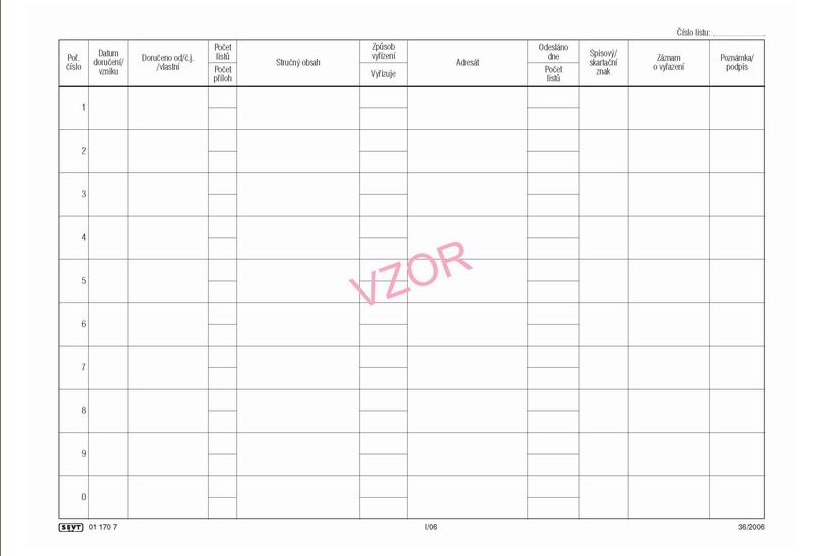 Příloha č. 9  Záhlaví úředního dopisu - vzorVáš dopis ze dne:	         Naše č.j.:	              Počet příloh:	  Vyřizuje:			Datum:Věc: Příloha č. 10 Evidence výpůjček ze spisovny - vzorPříloha č. 11Přehled osob oprávněných k přístupu k údajům v datových stránkáchTato příloha je uložena mimo spisový řád, na dvou místech – u statutárního orgánu a administrátora, určeného statutárním orgánem. Tyto osoby jsou povinny chránit údaje v příloze uvedené. Poskytnout je mohou pouze při personálních změnách osob v této příloze uvedených. Při změně údajů je nutné zachovat pravidla: Uživatelské jméno je pro každou osobu jedinečné. Uživatelské jméno je řetězec nejméně  nejvýše 12 znaků vzniklý automatizovaným generováním. Bezpečnostní heslo je řetězec nejméně  nejvýše 32 znaků. Vždy se jedná o kombinaci písmen, číslic a speciálních znaků.  Přípustné znaky pro tvorbu uživatelského jména a bezpečnostního hesla mohou být pouze z ASCII tabulky. Bezpečnostní heslo nesmí být shodné s uživatelským jménem, se kterým tvoří přístupové údaje.(hranaté razítko)Příloha č. 12Přehled razítek používaných v organizaciMasarykova základní škola Velký Osek, okres Kolín Masarykova základní škola Velký Osek, okres Kolín Masarykova základní škola Velký Osek, okres Kolín SPISOVÝ A SKARTAČNÍ ŘÁDSPISOVÝ A SKARTAČNÍ ŘÁDSPISOVÝ A SKARTAČNÍ ŘÁDČ.j.: MZS/159/2015          Vypracoval:Mgr. Zuzana Strejčková, ředitelka školyMgr. Zuzana Strejčková, ředitelka školySchválil:Mgr. Zuzana Strejčková, ředitelka školyMgr. Zuzana Strejčková, ředitelka školyPedagogická rada projednala dne22.6.201522.6.2015Směrnice nabývá platnosti ode dne:1.7.20151.7.2015Směrnice nabývá účinnosti ode dne:1.7.20151.7.2015Změny ve směrnici jsou prováděny formou  číslovaných písemných dodatků, které tvoří součást tohoto předpisu.Změny ve směrnici jsou prováděny formou  číslovaných písemných dodatků, které tvoří součást tohoto předpisu.Změny ve směrnici jsou prováděny formou  číslovaných písemných dodatků, které tvoří součást tohoto předpisu.Spisový znak/Skartační znakSpisový znak/Skartační znak         1.1.3.             /               A 5Spisový znakTyp dokumentuSkartační znak a lhůta1.   Úsek ředitele1.   Úsek ředitele1.   Úsek ředitele1.   Úsek ředitele1.   Úsek ředitele1.   Úsek ředitele1.1Úsek organizačníÚsek organizačníÚsek organizačníÚsek organizační1.1.1Zřizovací listina, zřizování, rušení škol a školských zařízeníZřizovací listina, zřizování, rušení škol a školských zařízeníZřizovací listina, zřizování, rušení škol a školských zařízeníA 101.1.2Rozhodnutí o zařazení do sítě škol Rozhodnutí o zařazení do sítě škol Rozhodnutí o zařazení do sítě škol A 101.1.3Statuty, řády, směrnice, změny, reorganizaceStatuty, řády, směrnice, změny, reorganizaceStatuty, řády, směrnice, změny, reorganizaceA 101.1.4Koncepce rozvoje školyKoncepce rozvoje školyKoncepce rozvoje školyA 101.1.5Kolektivní smlouvyKolektivní smlouvyKolektivní smlouvyA 101.2Řízení školyŘízení školyŘízení školyŘízení školy1.2.1Příkazy, opatření, oběžníkyPříkazy, opatření, oběžníkyPříkazy, opatření, oběžníky1.2.1.1 Nadřízených orgánů (krajský úřad, obec)Nadřízených orgánů (krajský úřad, obec)S 51.2.1.2 Ředitele školyŘeditele školyA 101.2.1.3 OstatníOstatníS 51.2.21.2.3Školní vzdělávací program (po ztrátě platnosti)Organizace školního rokuŠkolní vzdělávací program (po ztrátě platnosti)Organizace školního rokuŠkolní vzdělávací program (po ztrátě platnosti)Organizace školního rokuA 5S 31.2.4Plány prácePlány prácePlány práce1.2.4.1 RočníRočníA 101.2.4.2 MěsíčníMěsíčníS 51.2.5Kontroly a hodnocení, inspekceKontroly a hodnocení, inspekceKontroly a hodnocení, inspekceA 101.2.6Výroční zprávy a zprávy o činnosti školy (výsledky celkových průzkumů a analýz, přehledy a souhrnná hodnocení práce školy za období roční a souhrnné výkazy          o stavu a bezpečnosti, hygiena a nemoci žáků, celoroční statistická hlášení, povinné výkazy pro nadřízené orgány, dílčí hlášení významného obsahu, pasparty)Výroční zprávy a zprávy o činnosti školy (výsledky celkových průzkumů a analýz, přehledy a souhrnná hodnocení práce školy za období roční a souhrnné výkazy          o stavu a bezpečnosti, hygiena a nemoci žáků, celoroční statistická hlášení, povinné výkazy pro nadřízené orgány, dílčí hlášení významného obsahu, pasparty)Výroční zprávy a zprávy o činnosti školy (výsledky celkových průzkumů a analýz, přehledy a souhrnná hodnocení práce školy za období roční a souhrnné výkazy          o stavu a bezpečnosti, hygiena a nemoci žáků, celoroční statistická hlášení, povinné výkazy pro nadřízené orgány, dílčí hlášení významného obsahu, pasparty)A 101.2.7Ostatní dílčí zprávy, výkazy a hlášení za dobu kratší než ročníOstatní dílčí zprávy, výkazy a hlášení za dobu kratší než ročníOstatní dílčí zprávy, výkazy a hlášení za dobu kratší než ročníS 51.2.8Školská rada – dokumentaceŠkolská rada – dokumentaceŠkolská rada – dokumentaceS 31.2.9Hlášení, zprávy a informace pro nadřízené orgány kratší než roční Hlášení, zprávy a informace pro nadřízené orgány kratší než roční Hlášení, zprávy a informace pro nadřízené orgány kratší než roční S 51.2.10Hospitační záznamyHospitační záznamyHospitační záznamyS 52.   Sekretariát ředitele2.   Sekretariát ředitele2.   Sekretariát ředitele2.   Sekretariát ředitele2.   Sekretariát ředitele2.   Sekretariát ředitele2.1AdministrativaAdministrativaAdministrativaAdministrativa2.1.1Zápisy z porad, konferencí, aktivůZápisy z porad, konferencí, aktivůZápisy z porad, konferencí, aktivůV 52.1.22.1.32.1.42.1.5Evidence přijatých stížností, oznámení, podnětůEvidence ceninEvidence úředních razítek a klíčůOstatní korespondence (ta, kterou nelze přiřadit k žádnému jinému typu dokumentů)Evidence přijatých stížností, oznámení, podnětůEvidence ceninEvidence úředních razítek a klíčůOstatní korespondence (ta, kterou nelze přiřadit k žádnému jinému typu dokumentů)Evidence přijatých stížností, oznámení, podnětůEvidence ceninEvidence úředních razítek a klíčůOstatní korespondence (ta, kterou nelze přiřadit k žádnému jinému typu dokumentů)V 5S 10S 10S 52.2Spisová službaSpisová službaSpisová službaSpisová služba2.2.1Spisový řád včetně spisového a skartačního plánu                    (po skončení platnosti)Spisový řád včetně spisového a skartačního plánu                    (po skončení platnosti)Spisový řád včetně spisového a skartačního plánu                    (po skončení platnosti)A 52.2.2Základní evidenční pomůckyZákladní evidenční pomůckyZákladní evidenční pomůcky2.2.2.1Podací deník (po vyřízení všech dokumentů v něm zaevidovaných)Podací deník (po vyřízení všech dokumentů v něm zaevidovaných)A 102.2.2.2Kniha poštovnéhoKniha poštovnéhoS 52.2.2.3Archivní kniha (po vyřazení všech dokumentů v ní zaevidovaných)Archivní kniha (po vyřazení všech dokumentů v ní zaevidovaných)A 202.2.3SkartaceSkartaceSkartace2.2.3.1Skartační návrhy (protokoly)Skartační návrhy (protokoly)A 2.2.3.2Předávací protokoly – seznamy archiválií (oba typy dokumentů pro skartaci zůstávají trvale ve škole, proto není uvedena skartační lhůta) Předávací protokoly – seznamy archiválií (oba typy dokumentů pro skartaci zůstávají trvale ve škole, proto není uvedena skartační lhůta) A 3.   Úsek pedagogický3.   Úsek pedagogický3.   Úsek pedagogický3.   Úsek pedagogický3.   Úsek pedagogický3.   Úsek pedagogický3.1VyučováníVyučováníVyučováníVyučování3.1.1Školní řád (po skončení platnosti)Školní řád (po skončení platnosti)Školní řád (po skončení platnosti)A 53.1.23.1.3Rozvrh hodinDozory, suplování, uvolňování učitelůRozvrh hodinDozory, suplování, uvolňování učitelůRozvrh hodinDozory, suplování, uvolňování učitelůS 1S 33.1.4Záznamy z pedagogických radZáznamy z pedagogických radZáznamy z pedagogických radV 53.1.5Třídní knihyTřídní knihyTřídní knihyS 103.1.6Třídní výkazyTřídní výkazyTřídní výkazyA 453.1.6.1 Výpis z třídního výkazuVýpis z třídního výkazuS 33.1.7Katalogové listyKatalogové listyKatalogové listy3.1.7.1 První stupeňPrvní stupeňA 453.1.7.2 Druhý stupeňDruhý stupeňA 453.1.8.Evidence výchovně vzdělávací práce – učební plány, úvazkyEvidence výchovně vzdělávací práce – učební plány, úvazkyEvidence výchovně vzdělávací práce – učební plány, úvazkyS 33.1.9.Individuální plány pro žáky se specifickými vadami učeníIndividuální plány pro žáky se specifickými vadami učeníIndividuální plány pro žáky se specifickými vadami učeníV 103.1.10Záznam o práci v nepovinném předmětuZáznam o práci v nepovinném předmětuZáznam o práci v nepovinném předmětuS 103.1.113.1.12Písemné práce žákůPráce žáků – soutěže, olympiádyPísemné práce žákůPráce žáků – soutěže, olympiádyPísemné práce žákůPráce žáků – soutěže, olympiádyS 5V 53.1.11Protokol o komisionální zkoušceProtokol o komisionální zkoušceProtokol o komisionální zkoušceS 53.1.12Vysvědčení Vysvědčení Vysvědčení 3.1.12.1 3.1.12.1 RočníkováS 33.1.12.2 3.1.12.2 DuplikátyS 53.1.12.3 3.1.12.3 NevyzvednutáS 53.1.13Asistent pedagoga – žádosti, rozhodnutí Krajského úřaduAsistent pedagoga – žádosti, rozhodnutí Krajského úřaduAsistent pedagoga – žádosti, rozhodnutí Krajského úřaduS 53.1.14Akce pořádané školou pro žáky (exkurze, soutěže, školní výlety, školy v přírodě, lyžařské výcvikové kurzy)Akce pořádané školou pro žáky (exkurze, soutěže, školní výlety, školy v přírodě, lyžařské výcvikové kurzy)Akce pořádané školou pro žáky (exkurze, soutěže, školní výlety, školy v přírodě, lyžařské výcvikové kurzy)V 53.1.15Dokumentace z činnosti školy (školní časopis, filmy, fotografie, zvukové záznamy, almanachy apod.)Dokumentace z činnosti školy (školní časopis, filmy, fotografie, zvukové záznamy, almanachy apod.)Dokumentace z činnosti školy (školní časopis, filmy, fotografie, zvukové záznamy, almanachy apod.)A 103.1.16KronikyKronikyKronikyA 103.2Evidence žákůEvidence žákůEvidence žákůEvidence žáků3.2.1Osobní spisy žáků (přijímací řízení, odklady školní docházky, přestupy žáků) Osobní spisy žáků (přijímací řízení, odklady školní docházky, přestupy žáků) Osobní spisy žáků (přijímací řízení, odklady školní docházky, přestupy žáků) S 203.2.2Školní matrikaŠkolní matrikaŠkolní matrikaA 453.2.3Rozmísťovací řízeníRozmísťovací řízeníRozmísťovací řízeníS 53.2.4Korespondence s rodiči (žádosti rodičů o povolení pokračovat v základním vzdělání, žádosti o opakování ročníku, žádosti        o odklad docházky, žádost o prominutí úplaty školní družiny)Korespondence s rodiči (žádosti rodičů o povolení pokračovat v základním vzdělání, žádosti o opakování ročníku, žádosti        o odklad docházky, žádost o prominutí úplaty školní družiny)Korespondence s rodiči (žádosti rodičů o povolení pokračovat v základním vzdělání, žádosti o opakování ročníku, žádosti        o odklad docházky, žádost o prominutí úplaty školní družiny)S 33.2.5Osobní spisy integrovaných žákůOsobní spisy integrovaných žákůOsobní spisy integrovaných žákůS 33.2.53.2.5.1 Žádosti rodičů o individuální vzdělávací plánŽádosti rodičů o individuální vzdělávací plánS 33.2.53.2.5.2 Rozhodnutí řediteleRozhodnutí řediteleS 203.2.6Seznamy žáků a třídSeznamy žáků a třídSeznamy žáků a třídS 103.2.7Přestupky žákůPřestupky žákůPřestupky žáků3.2.7.1 Závažné (drogy, alkohol, krádeže)Závažné (drogy, alkohol, krádeže)A 103.2.7.2 OstatníOstatníS 103.2.8Evidence školní docházkyEvidence školní docházkyEvidence školní docházky3.2.8.1 Nedbalá docházka, přestupkyNedbalá docházka, přestupkyV 53.2.8.2 Statistická hlášeníStatistická hlášeníS 53.3Činnost školní družinyČinnost školní družinyČinnost školní družinyČinnost školní družiny3.3.13.3.23.3.3Zápisové lístky do ŠDOrganizační rozhodnutí ŠDDocházkový sešit pro ŠD pro nepravidelnou docházku žákůZápisové lístky do ŠDOrganizační rozhodnutí ŠDDocházkový sešit pro ŠD pro nepravidelnou docházku žákůZápisové lístky do ŠDOrganizační rozhodnutí ŠDDocházkový sešit pro ŠD pro nepravidelnou docházku žákůS 5 S 5S 33.3.4Přehled výchovně vzdělávací práce ŠDPřehled výchovně vzdělávací práce ŠDPřehled výchovně vzdělávací práce ŠDS 33.3.5Rozhodnutí o osvobození od úplaty za činnost ve ŠDRozhodnutí o osvobození od úplaty za činnost ve ŠDRozhodnutí o osvobození od úplaty za činnost ve ŠDS 104.   Úsek provozně-ekonomický4.   Úsek provozně-ekonomický4.   Úsek provozně-ekonomický4.   Úsek provozně-ekonomický4.   Úsek provozně-ekonomický4.   Úsek provozně-ekonomický4.1PersonálníPersonálníPersonálníPersonální4.1.1Pracovně právní předpisyPracovně právní předpisyPracovně právní předpisyA 54.1.2Popisy prací a funkcíPopisy prací a funkcíPopisy prací a funkcíA 104.1.3Osobní spisy zaměstnanců (pracovní smlouvy, funkční zařazení, platové dekrety, různé žádosti, rozhodnutí o přiznání důchodu, rozvázání pracovního poměru aj.)Osobní spisy zaměstnanců (pracovní smlouvy, funkční zařazení, platové dekrety, různé žádosti, rozhodnutí o přiznání důchodu, rozvázání pracovního poměru aj.)Osobní spisy zaměstnanců (pracovní smlouvy, funkční zařazení, platové dekrety, různé žádosti, rozhodnutí o přiznání důchodu, rozvázání pracovního poměru aj.)V 454.1.4Korespondence ve věci zaměstnání (žádosti o přijetí, apod.)Korespondence ve věci zaměstnání (žádosti o přijetí, apod.)Korespondence ve věci zaměstnání (žádosti o přijetí, apod.)S 54.1.54.1.64.1.74.1.8.4.1.94.1.10Dohody o pracovní činnostiDohody o provedení práceEvidence odpracované dobyEvidence dovolené, studijního volnaKorespondence a kontroly ČSSZPřihlašování a odhlašování zaměstnanců ke zdravotním pojišťovnámDohody o pracovní činnostiDohody o provedení práceEvidence odpracované dobyEvidence dovolené, studijního volnaKorespondence a kontroly ČSSZPřihlašování a odhlašování zaměstnanců ke zdravotním pojišťovnámDohody o pracovní činnostiDohody o provedení práceEvidence odpracované dobyEvidence dovolené, studijního volnaKorespondence a kontroly ČSSZPřihlašování a odhlašování zaměstnanců ke zdravotním pojišťovnámS 10S 10S 10S 10S 5S 54.2MzdyMzdyMzdyMzdy4.2.1Mzdové a platové předpisy (vlastní)Mzdové a platové předpisy (vlastní)Mzdové a platové předpisy (vlastní)A 54.2.2Směrnice, tabulky k výplatě mezdSměrnice, tabulky k výplatě mezdSměrnice, tabulky k výplatě mezdS 54.2.3Zařazení do mzdové skupinyZařazení do mzdové skupinyZařazení do mzdové skupinyS 54.2.4Mzdové listy	Mzdové listy	Mzdové listy	S 454.2.5Statistika mezd a platůStatistika mezd a platůStatistika mezd a platůV 54.2.6Zúčtovací a výplatní listinyZúčtovací a výplatní listinyZúčtovací a výplatní listinyS 54.2.74.2.84.2.94.2.10Výplatní lístkyVyúčtování daně z příjmů fyzických osob ze závislé činnostiNáhradní plněníPodklady pro výplatu (dovolené, různé příplatky atp.)Výplatní lístkyVyúčtování daně z příjmů fyzických osob ze závislé činnostiNáhradní plněníPodklady pro výplatu (dovolené, různé příplatky atp.)Výplatní lístkyVyúčtování daně z příjmů fyzických osob ze závislé činnostiNáhradní plněníPodklady pro výplatu (dovolené, různé příplatky atp.)S 5S 10S 5S 54.2.11Evidence náhrady za ušlou mzduEvidence náhrady za ušlou mzduEvidence náhrady za ušlou mzduS 54.2.12Statistické výkazy Statistické výkazy Statistické výkazy 4.2.124.2.12.1 4.2.12.1 Roční výkaz organizačních složek státu                       a rozpočtových organizacíA 104.2.124.2.12.2  4.2.12.2  Roční výkaz o spotřebě paliv a energieS 104.2.124.2.12.3 4.2.12.3 Výkaz o práci (půlroční)S 54.2.124.2.12.4  4.2.12.4  Výkaz o pracovní neschopnosti pro nemoc a úraz   (půlroční)S 54.2.124.2.12.5  4.2.12.5  Hlášení o vývoji zaměstnanostiS 54.2.124.2.12.6  4.2.12.6  Hlášení Českému statistickému úřaduS 54.2.13Odměny, osobní příplatkyOdměny, osobní příplatkyOdměny, osobní příplatky4.2.13.14.2.13.1Odměny (výkonnostní i smluvní) osobní příplatkyS 104.2.13.24.2.13.2Návrhy a podklady k odměnám a osobním  příplatkůmS 34.3Bezpečnost a ochrana zdraví při práciBezpečnost a ochrana zdraví při práciBezpečnost a ochrana zdraví při práciBezpečnost a ochrana zdraví při práci4.3.1Předpisy, pokyny bezpečnostní a hygienickéPředpisy, pokyny bezpečnostní a hygienickéPředpisy, pokyny bezpečnostní a hygienickéS 54.3.2Školení o bezpečnosti práce a protipožární školeníŠkolení o bezpečnosti práce a protipožární školeníŠkolení o bezpečnosti práce a protipožární školeníS 54.3.3Zápisy o prověrkách bezpečnosti práceZápisy o prověrkách bezpečnosti práceZápisy o prověrkách bezpečnosti práceV 54.3.4Péče o zaměstnance ochranné pracovní pomůcky (přidělování, vyřazování…)Péče o zaměstnance ochranné pracovní pomůcky (přidělování, vyřazování…)Péče o zaměstnance ochranné pracovní pomůcky (přidělování, vyřazování…)S 54.3.5Evidence pracovních úrazůEvidence pracovních úrazůEvidence pracovních úrazů4.3.54.3.5.1 4.3.5.1 Zaměstnanců školy – těžké a smrtelnéA 104.3.54.3.5.2 4.3.5.2 Zaměstnanců školy - ostatníS 104.3.5.3 4.3.5.3 Záznamy o úrazu žáků – těžké a smrtelnéA 104.3.5.4 4.3.5.4 Záznamy o úrazu žáků – ostatníS 104.3.6Kniha úrazůKniha úrazůKniha úrazů4.3.64.3.6.1 4.3.6.1 ZaměstnancůA 54.3.64.3.6.2 4.3.6.2 ŽákůA 54.3.74.3.8Náhrady, pojistné událostiProtipožární normy (příkazy, sdělení, směrnice, řády)Náhrady, pojistné událostiProtipožární normy (příkazy, sdělení, směrnice, řády)Náhrady, pojistné událostiProtipožární normy (příkazy, sdělení, směrnice, řády)S 10A 54.3.94.3.10Protipožární dokumentace objektů (po ztrátě platnosti)Hlášení, vyšetřování požárůProtipožární dokumentace objektů (po ztrátě platnosti)Hlášení, vyšetřování požárůProtipožární dokumentace objektů (po ztrátě platnosti)Hlášení, vyšetřování požárůA 10A 54.3.11Kontrola dodržování protipožárního opatřeníKontrola dodržování protipožárního opatřeníKontrola dodržování protipožárního opatřeníS 54.3.124.3.134.3.14Požární knihaRevizní zprávy (hromosvodů, výtahů, elektrospotřebičů, apod.)Revizní knihyPožární knihaRevizní zprávy (hromosvodů, výtahů, elektrospotřebičů, apod.)Revizní knihyPožární knihaRevizní zprávy (hromosvodů, výtahů, elektrospotřebičů, apod.)Revizní knihyS 5S 10S 104.4                                                                                                                                                                                                 Hospodářské záležitostiHospodářské záležitostiHospodářské záležitostiHospodářské záležitosti4.4.1       Hmotný a nehmotný majetekHmotný a nehmotný majetekHmotný a nehmotný majetek4.4.1       4.4.1.11  Technická dokumentace k budovám školy (projekty,    kolaudace, výpisy z majetkové evidence - po dobu existence budov)Technická dokumentace k budovám školy (projekty,    kolaudace, výpisy z majetkové evidence - po dobu existence budov)A(Dokumentace budov se přebírá do archivu až po jejich zániku, proto není uvedena skartační lhůta)(Dokumentace budov se přebírá do archivu až po jejich zániku, proto není uvedena skartační lhůta)(Dokumentace budov se přebírá do archivu až po jejich zániku, proto není uvedena skartační lhůta)(Dokumentace budov se přebírá do archivu až po jejich zániku, proto není uvedena skartační lhůta)4.4.2       OpravyOpravyOpravy4.4.2       4.4.2.1 Velké opravy               Velké opravy               A 104.4.2                      4.4.2.2 Drobné opravyDrobné opravyS 104.4.4       EZS (dokumentace, revize, kódy, evidence klíčů od budovy)4.4.4       EZS (dokumentace, revize, kódy, evidence klíčů od budovy)4.4.4       EZS (dokumentace, revize, kódy, evidence klíčů od budovy)4.4.4       EZS (dokumentace, revize, kódy, evidence klíčů od budovy)S 54.4.5       EPS (dokumentace, revize)4.4.5       EPS (dokumentace, revize)4.4.5       EPS (dokumentace, revize)4.4.5       EPS (dokumentace, revize)S 54.4.6       Evidence majetku svěřeného zaměstnancům4.4.6       Evidence majetku svěřeného zaměstnancům4.4.6       Evidence majetku svěřeného zaměstnancům4.4.6       Evidence majetku svěřeného zaměstnancůmS 54.4.7        Smlouvy Smlouvy Smlouvy4.4.7       4.4.7.1 MajetkoprávníMajetkoprávníV 104.4.7       4.4.7.2 NájemníNájemníS 104.4.7       4.4.7.3OstatníOstatníV 54.5InventarizaceInventarizaceInventarizaceInventarizace4.5.1Inventurní soupisy, odpisy, přírůstky, inventáře, dílčí zápisyInventurní soupisy, odpisy, přírůstky, inventáře, dílčí zápisyInventurní soupisy, odpisy, přírůstky, inventáře, dílčí zápisy4.5.14.5.1.1  Řádná inventarizaceŘádná inventarizaceS 104.5.14.5.1.2 Mimořádná inventarizace ke dni vzniku, reorganizaci,        zrušeníMimořádná inventarizace ke dni vzniku, reorganizaci,        zrušeníA 104.5.2 4.5.34.5.4Inventární karty budov, pozemků a významných investicProtokoly o vyřazení majetkuInventární knihyInventární karty budov, pozemků a významných investicProtokoly o vyřazení majetkuInventární knihyInventární karty budov, pozemků a významných investicProtokoly o vyřazení majetkuInventární knihyA10S 10S 104.6Ekonomická agenda a účetnictvíEkonomická agenda a účetnictvíEkonomická agenda a účetnictvíEkonomická agenda a účetnictví4.6.1Směrnice (vnitřní)Směrnice (vnitřní)Směrnice (vnitřní)V 54.6.2RozpočtyRozpočtyRozpočty4.6.2.1  Roční a delšíRoční a delšíA 104.6.2.2  DílčíDílčíS 54.6.2.3 Čerpání rozpočtuČerpání rozpočtuS 54.6.2.4  Korespondence k rozpočtuKorespondence k rozpočtuS 54.6.3Kontroly a revizní zprávy nadřízených orgánůKontroly a revizní zprávy nadřízených orgánůKontroly a revizní zprávy nadřízených orgánůA 104.6.4Rozbory hospodaření a výsledovky Rozbory hospodaření a výsledovky Rozbory hospodaření a výsledovky 4.6.4.14.6.4.2Roční Pololetní, čtvrtletní, krátkodobéRoční Pololetní, čtvrtletní, krátkodobéA 10S 104.6.5Účetní závěrky, rozvahy a statistické výkazyÚčetní závěrky, rozvahy a statistické výkazyÚčetní závěrky, rozvahy a statistické výkazy4.6.5.1 RočníRočníA 104.6.5.2 Pololetní, čtvrtletní a krátkodobéPololetní, čtvrtletní a krátkodobéS 104.6.6Výkazy hospodaření vedlejší hospodářské činnostiVýkazy hospodaření vedlejší hospodářské činnostiVýkazy hospodaření vedlejší hospodářské činnostiS 54.6.7Odpisové plány (odpisy movitého a nemovitého majetku)Odpisové plány (odpisy movitého a nemovitého majetku)Odpisové plány (odpisy movitého a nemovitého majetku)S 54.6.8Projekty (žádost o dotaci, roční vypořádání projektu – skartační lhůta začíná běžet vždy až po celkovém ukončení projektu)Projekty (žádost o dotaci, roční vypořádání projektu – skartační lhůta začíná běžet vždy až po celkovém ukončení projektu)Projekty (žádost o dotaci, roční vypořádání projektu – skartační lhůta začíná běžet vždy až po celkovém ukončení projektu)4.6.8.1 Projekt FVČProjekt FVČA 104.6.8.2 Životního prostředíŽivotního prostředíA 104.6.8.3 Fond starosty nebo primátora apod.Fond starosty nebo primátora apod.A 104.6.9Příspěvky a daryPříspěvky a daryPříspěvky a daryV 104.6.10Příjmové a výdajové pokladní dokladyPříjmové a výdajové pokladní dokladyPříjmové a výdajové pokladní dokladyS 54.6.11Účetní doklady Účetní doklady Účetní doklady S 54.6.12Hlavní kniha, pokladní deníkHlavní kniha, pokladní deníkHlavní kniha, pokladní deníkS 104.6.13Kniha fakturKniha fakturKniha fakturS 104.6.14Došlé a vydané fakturyDošlé a vydané fakturyDošlé a vydané faktury4.6.144.6.14.1 4.6.14.1 S DPHS 104.6.144.6.14.2 4.6.14.2 Bez DPHS 54.6.15Výpisy z bankVýpisy z bankVýpisy z bankS 54.6.16Podpisové dispoziční vzoryPodpisové dispoziční vzoryPodpisové dispoziční vzoryS 104.6.17Sdružení rodičůSdružení rodičůSdružení rodičůS 54.6.18Kniha objednávekKniha objednávekKniha objednávekS 54.6.19ObjednávkyObjednávkyObjednávkyS 54.6.20FKSPFKSPFKSP4.6.20.1 4.6.20.1 RozpočtyS 54.6.20.2 4.6.20.2 PříspěvkyS 54.6.20.3 4.6.20.3 Faktury přijatéS 54.6.20.4 4.6.20.4 Bankovní výpisy FKSPS 54.6.21Lyžařský výcvik, školní výlety – povolení, vyúčtováníLyžařský výcvik, školní výlety – povolení, vyúčtováníLyžařský výcvik, školní výlety – povolení, vyúčtováníS 54.6.22SmlouvySmlouvySmlouvy4.6.22.1 4.6.22.1 Kupní a darovacíV 54.6.22.2 4.6.22.2 NájemníS 54.7StravováníStravováníStravováníStravování4.7.1Přihláška ke stravováníPřihláška ke stravováníPřihláška ke stravováníS 34.7.2Jídelní lístkyJídelní lístkyJídelní lístkyS 14.7.3Výdejka potravin - denníVýdejka potravin - denníVýdejka potravin - denníS 54.7.44.7.5                     Skladové karty potravinDodací listy potravinSkladové karty potravinDodací listy potravinSkladové karty potravinDodací listy potravinS 5S 54.7.64.7.7Protokol o zničení, ztrátě, poškození zásobKniha zbytkůProtokol o zničení, ztrátě, poškození zásobKniha zbytkůProtokol o zničení, ztrátě, poškození zásobKniha zbytkůS 5S 34.7.8Inventurní soupisInventurní soupisInventurní soupisS 104.7.9Záznamy kontrol hygienické stanice Záznamy kontrol hygienické stanice Záznamy kontrol hygienické stanice S 104.7.104.7.114.7.124.7.134.7.14Přehled inventurních rozdílůSledování kritických bodů HACCPMěsíční rekapitulace stravnéhoÚčetní závěrka – ročníAutoprovoz (rozvoz obědů na odloučená pracoviště)Přehled inventurních rozdílůSledování kritických bodů HACCPMěsíční rekapitulace stravnéhoÚčetní závěrka – ročníAutoprovoz (rozvoz obědů na odloučená pracoviště)Přehled inventurních rozdílůSledování kritických bodů HACCPMěsíční rekapitulace stravnéhoÚčetní závěrka – ročníAutoprovoz (rozvoz obědů na odloučená pracoviště)S 10S 3S 5A 10S 5Poř.č.Spisový znakDruh materiáluČasový rozsahSkartační znak a lhůtaMnožství evidenčních jednotekPozn.PořadovéSpisovýDruh dokumentůČasovýSkartačníPočetbalíků,čísloznakrozsahlhůtašan.PořadovéSpisovýDruh dokumentůČasovýSkartačníPočetbalíků,čísloznakrozsahlhůtašan.PořadovéSpisovýDruh dokumentůČasovýSkartačníPočetbalíků,čísloznakrozsahlhůtašan.PořadovéSpisovýDruh dokumentůČasovýSkartačníPočetbalíků,čísloznakrozsahlhůtašan.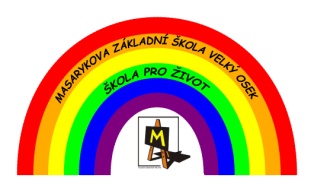 MASARYKOVA ZÁKLADNÍ ŠKOLA VELKÝ OSEKVRCHLICKÉHO 236, 281 51 VELKÝ OSEK,Email: reditelna@zsvelkyosek.cz  Telefon: 321 795 551 www.zsvelkyosek.czDneDokument (obsah) Spisový znakPřevzalPodpisVráceno Statutární orgánAdministrátorDalší osobaJméno, příjmeníZuzana StrejčkováAlena Jílková--Přístupové hesloZuzana82Admin18Mzs--OprávněníÚplnéÚplné Částečné, bez možnosti měnit přístupová právaZprávy o doručení datové zprávy jsou zasílány na e-mail:reditelna@zsvelkyosek.czreditelna@zsvelkyosek.cz--Zprávy o doručení datové zprávy jsou zasílány SMS na mobilní telefon číslo:------Otisk razítkaJméno a funkce osoby, která razítko převzala převzal dne podpisÚřední razítko se státním znakemrazítko dlouhé, bez státního znaku na přední stranu vysvědčeníhranaté razítko bez státního znaku